Madrid Protocol Concerning the International Registration of MarksNotification under new Rules 27ter(2)(b) and 40(6) of the Common Regulations:  ColombiaThe Government of Colombia has notified the Director General of the World Intellectual Property Organization (WIPO) in accordance with new Rules 27ter(2)(b) and 40(6) of the Common Regulations under the Madrid Agreement Concerning the International Registration of Marks and the Protocol Relating to that Agreement (the Common Regulations), which will enter into force on February 1, 2019.  In accordance with new Rule 27ter(2)(b) of the Common Regulations, the Government of Colombia has declared that its Office will not present to the International Bureau of WIPO requests for the merger of international registrations resulting from division, under paragraph (2)(a) of this new Rule, because the Andean Community Decision Number 486 Establishing the Common Industrial Property Regime (Decision 486) does not provide for the merger of registrations of a mark.  In addition, in accordance with new Rule 40(6) of the Common Regulations, the Government of Colombia has notified that new Rule 27bis(1) of the Common Regulations is not compatible with Decision 486 and shall not apply in respect of Colombia.  As a result, the Office of Colombia will not present to the International Bureau of WIPO requests for the division of an international registration in respect of Colombia under this new Rule.Further details on new Rules 27bis, 27ter and 40(6) of the Common Regulations can be found in Information Notice No 21/2018.November 29, 2018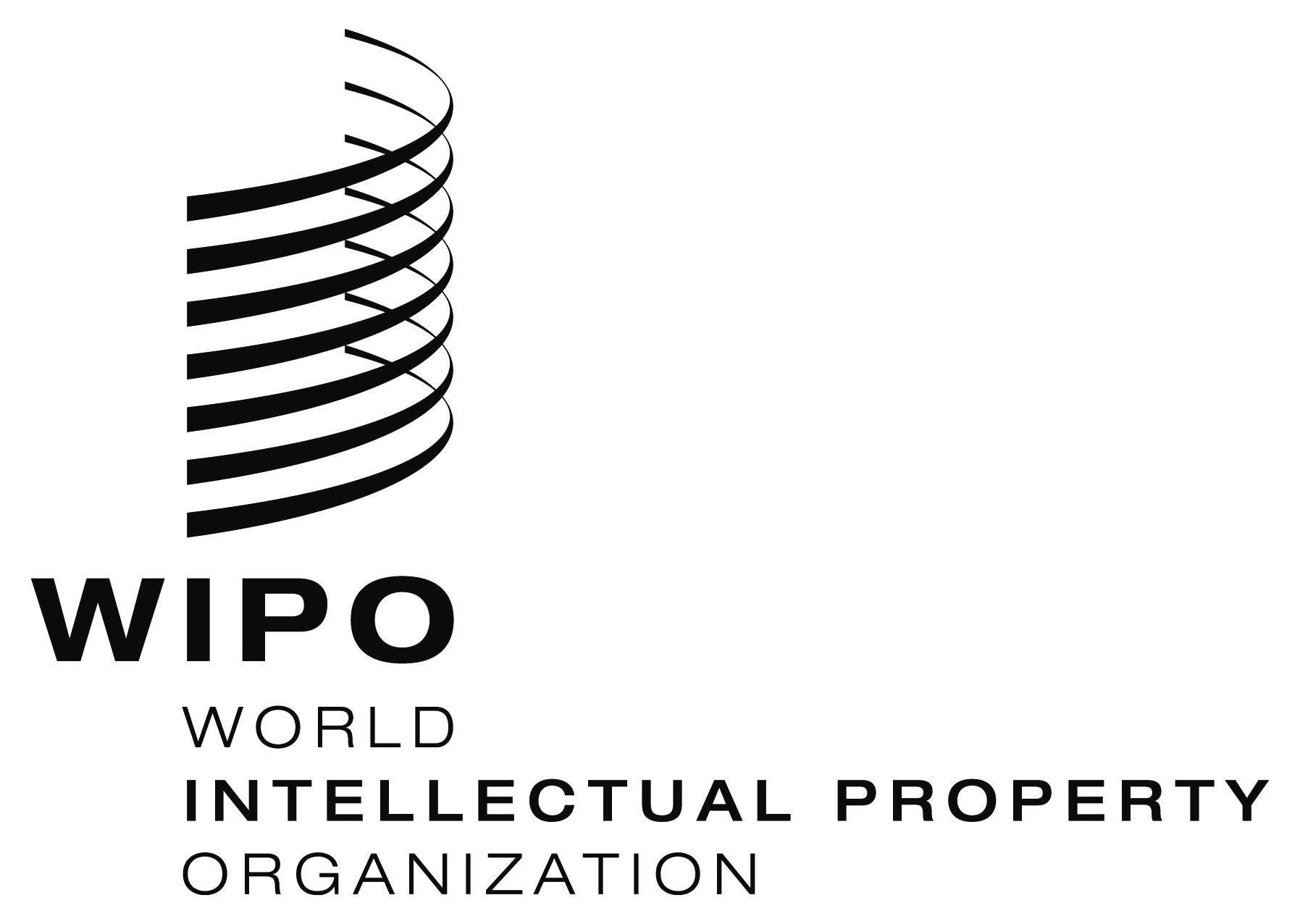 INFORMATION NOTICE NO. 26/2018  INFORMATION NOTICE NO. 26/2018  INFORMATION NOTICE NO. 26/2018  